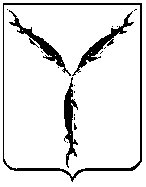 САРАТОВСКАЯ ГОРОДСКАЯ ДУМАР Е Ш Е Н И Е28.02.2019 № 47-342г. СаратовОб отзыве решения Саратовской городской Думы от 10.02.2011 № 59-725 «О внесении на рассмотрение в порядке законодательной инициативы в Саратовскую областную Думу проекта закона Саратовской области «О внесении дополнений в Закон Саратовской области от 29 июля 2009 года № 104-ЗСО «Об административных правонарушениях на территории Саратовской области» (с изменениями от 25 февраля 2010 № 36-ЗСО,  25 февраля 2010 № 37-ЗСО, 25 февраля 2010 № 38-ЗСО,  29 марта 2010 № 43-ЗСО,  1 июня 2010 № 90-ЗСО, 28 сентября 2010 № 154-ЗСО, 26 ноября 2010 № 204-ЗСО).В соответствии со статьей 24 Устава муниципального образования «Город Саратов», статьей 73 Регламента Саратовской областной Думы Саратовская городская ДумаРЕШИЛА:1. Отозвать решение Саратовской городской Думы от 10.02.2011 № 59-725 «О внесении на рассмотрение в порядке законодательной инициативы в Саратовскую областную Думу проекта закона Саратовской области «О внесении дополнений в Закон Саратовской области от 29 июля 2009 года № 104-ЗСО «Об административных   правонарушениях   на   территории   Саратовской    области»   (с изменениями   от   25   февраля  2010  №  36-ЗСО,   25  февраля  2010  №  37-ЗСО,   25 февраля  2010 №  38-ЗСО,  29  марта 2010 № 43-ЗСО,  1 июня  2010  №  90-ЗСО,   28 сентября 2010 № 154-ЗСО,  26 ноября 2010 № 204-ЗСО).2. Отменить решение Саратовской городской Думы от 10.02.2011 № 59-725 «О внесении на рассмотрение в порядке законодательной инициативы в Саратовскую областную Думу проекта закона Саратовской области «О внесении дополнений в Закон Саратовской области от 29 июля 2009 года № 104-ЗСО «Об административных   правонарушениях    на   территории   Саратовской   области»   (с изменениями   от   25   февраля   2010  №  36-ЗСО,   25  февраля  2010 №  37-ЗСО,   25 февраля 2010 № 38-ЗСО,  29 марта 2010 № 43-ЗСО,  1 июня  2010  №  90-ЗСО,   28 сентября 2010 № 154-ЗСО,  26 ноября 2010 № 204-ЗСО).3. Настоящее решение вступает в силу со дня его принятия.Председатель Саратовской городской Думы                                                                В.В. Малетин